KONSOLIDĒTS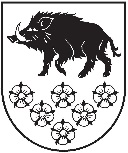 LATVIJAS REPUBLIKAKANDAVAS NOVADA DOMEDārza iela 6, Kandava, Kandavas novads, LV - 3120 Reģ. Nr.90000050886, Tālrunis 631 82028, fakss 631 82027, e-pasts: dome@kandava.lvKandavāAPSTIPRINĀTS Kandavas novada domes sēdē2019. gada 30.maijā (protokols Nr.6  5.§)ar grozījumiem domes sēdē 2020.gada 30.janvārī(protokols Nr. 2  6.§)Kandavas novada domes medību tiesību nomas piešķiršanas noteikumiIzdoti saskaņā ar likuma „Par pašvaldībām”41.panta pirmās daļas 2.punktuKandavas novada domes medību tiesību nomas piešķiršanas noteikumi (turpmāk- Noteikumi) nosaka medību tiesību izmantošanas kārtību Kandavas novada domes (turpmāk – Pašvaldība) piekrītošo vai piederošo zemes gabalu medību platībās (turpmāk – Medību platība).Medību platību medību tiesības tiek nodotas uz nomas līguma (1.pielikums) pamata, kas tiek noslēgts uz 5 (pieciem) gadiem, ko Pašvaldības vārdā paraksta Pašvaldības priekšsēdētājs.Medību platību medību tiesības nomas maksa (medību platību nomas tiesību izsoles sākumcena) ir EUR 0,42/ha gadā (papildus maksājot pievienotās vērtības nodokli).Nomas maksu par Medību platību izmantošanu, par kārtējo gadu, jāmaksā saskaņā ar Pašvaldības izsniegto rēķinu līdz kārtējā gada 31.martam. Pašvaldība, pamatojoties uz Kandavas novada domes lēmumu par grozījumu veikšanu Noteikumos, nomas maksu par Medību platībām var palielināt vai samazināt. Informāciju par izmaiņām publicē Pašvaldības mājas lapā un pagastu pārvaldēs. Medību tiesību nomas tiesības uz Medību platībām ir mednieku kolektīviem, kuru medību iecirknis, kas reģistrēts Valsts meža dienesta meža kontroles teritorijas datu bāzē Kandavas novada administratīvajā teritorijā, neatrodas tālāk par 100 metriem no Pašvaldības Medību platības.Pretendentiem, lai iznomātu Medību platības, jāiesniedz dokumenti: iesniegums, kurā norāda nosaukumu, reģistrācijas numuru, juridisko adresi, kontakttālruni, e-pasta adresi, pārstāvja vārdu un personas kodu, dokumentu, kas apliecina pārstāvības tiesības un Pašvaldības Medību platību (norādot kadastra apzīmējumu), uz kuras nomu pretendē;pierādījumi par tiesībām būt par Noteikumu 6.punktā noteikto pretendentu nomas tiesībām uz Medību platību.Kandavas novada domes Pašvaldības īpašumu atsavināšanas un dzīvojamo māju privatizācijas komisija (turpmāk - Komisija) 1( viena) mēneša laikā pēc Noteikumu 7.punktā noteikto dokumentu un pilnīgas informācijas saņemšanas vai Pašvaldības izpilddirektora iniciatīvas uzsāk Medību platību medību nomas tiesību izsoles procedūru saskaņā ar 2.pielikumā esošo Medību tiesību nomas izsoles paraugnolikumu.( redakcija apstiprināta domes sēdē 2020.gada 30.janvārī, protokols Nr. 2  6.§)81.  Komisija pieņem lēmumu nenodot Pašvaldības medību platības medību tiesību nomai: 	81.1. zemi zem pagalma 0,5 ha platībā, izņemot gadījumus, ja eksplikācijā ir norādīta lielāka platība; 81.2. zemes vienības, kas ir pašvaldības ceļi.( redakcija apstiprināta domes sēdē 2020.gada 30.janvārī, protokols Nr. 2  6.§)Pēc Kandavas novada domes Pašvaldības īpašumu atsavināšanas un dzīvojamo māju privatizācijas komisijas izsoles rezultātu apstiprināšanas un izsolē nosolītās summas par konkrēto gadu avansā samaksāšanas, tiek noslēgts Noteikumu 2.punktā noteiktais līgums.Ja Medību platību nomas tiesību izsolei ir pieteicies tikai viens pretendents, izsole nenotiek, bet vienīgais pretendents iegūst tiesības iegūt Medību platību nomas tiesības par Noteikumu 3.punktā noteikto atlīdzību.Pašvaldība 15 dienu laikā pēc Medību platības atsavināšanas, par to informē medību kolektīvu, ar kuru noslēgts medību tiesību nomas līgums.  Līdz Noteikumu spēkā stāšanās brīdim noslēgtie Medību platību medību tiesību nomas līgumi ir spēkā līdz 2019.gada 31.decembrim. Par medību tiesību izmantošanu Medību platībās sākot ar 2020.gadu, jānoslēdz jauni līgumi atbilstoši Noteikumos noteiktajai procedūrai. Noteikumu 2.punktā noteiktais nomas līguma termiņš ir pagarināms, nepiemērojot izsoles procedūru, ja Medību platību medību tiesību iznomātājs savus normatīvajos tiesību aktos noteiktos pienākumus ir pildījis godprātīgi un par Medību platībām nav sastādīti akti par medījamo dzīvnieku veiktajiem postījumiem.Pēc Noteikumu 2.punktā noteiktā līguma noslēgšanas, medību tiesību lietotājs 14 (četrpadsmit) dienu laikā noslēdz vienošanos (3.pielikums) ar zemes nomnieku par teritorijas izmantošanas kārtību.Ar Noteikumu spēkā stāšanās brīdi spēku zaudē Kandavas novada domes 2016.gada 29.septembrī apstiprinātie Kandavas novada domes medību tiesību nomas piešķiršanas noteikumi.Pielikumā:Medību tiesību nomas izsoles paraugnolikums (4 lp);Medību tiesību nomas līguma paraugs ( 3 lp);Vienošanās par teritorijas izmantošanu ( 1 lp). Kandavas novada domes priekšsēdētāja    (personiskais paraksts)   I. Priede1.pielikumsKandavas novada domes noteikumiem “Kandavas novada domes medību tiesību nomas piešķiršanas noteikumi”( redakcija apst.domes sēdē 30.01.2020.)Līgums par medību tiesību nomu Kandavā,                                                                                                  20___.gada __.______Kandavas novada dome, reģistrācijas numurs 90000050886, Dārza iela 6, Kandava, Kandavas novads LV-3120, tās  _______________ personā, kurš rīkojas uz Kandavas novada domes saistošo noteikumu Nr.5 „Kandavas novada domes nolikums” (apstiprināti ar Kandavas novada domes 2009.gada 30.jūlija lēmumu (prot.Nr.11, 3.§)) pamata, turpmāk – iznomātājs, no vienas puses, un 	__________________________, turpmāk – nomnieks, no otras puses, abi kopā, turpmāk – puses, vienojas noslēgt šādu līgumu (turpmāk- Līgums):1.Līguma priekšmets1.1.Iznomātājs nodod nomniekam un nomnieks pieņem nomā medību tiesības zemes gabalā(os):1.1.1._________________,kadastra Nr._______________, platība_____ha;1.1.2._________________,kadastra Nr._______________, platība_____ha;1.1.3._________________,kadastra Nr._______________, platība_____ha;turpmāk – medību platība, medību iecirkņa organizēšanai.Uz Līguma darbības laiku nomnieks iegūst visas tiesības un pienākumus, kurus medību tiesību lietotājam nosaka spēkā esošie normatīvie akti.2.Norēķinu kārtība2.1.Nomnieks maksā iznomātājam nomas maksu EUR _____________par 1ha un pievienotās vērtības nodokli valsts noteiktajā apmērā. Gada kopējā maksa par medību tiesību nomu visā platībā ir EUR_____ un PVN_____, kopā EUR________ (________________________________).2.2. Gada nomas maksu nomnieks maksā iznomātājam līdz konkrētā gada 31.martam. 2.3.Par nepilnu kalendāro gadu nomas maksu Nomnieks maksā proporcionāli nomas laikam.2.4.Nomas maksājumu veic saskaņā ar pašvaldības sastādīto rēķinu, kuru var saņemt Kandavas novada domē vai uz nomnieka norādīto e-pasta adresi.3.Pušu saistības3.1.Puses ievēro Medību likumu, Ministru kabineta noteikumus Nr.421 „Medību noteikumi” un citus normatīvos aktus.3.2.Iznomātājs atļauj nomniekam brīvi izmantot medību platības medību iecirkņa organizēšanai un apsaimniekošanai.3.3.Iznomātājam ir tiesības pieprasīt no nomnieka informāciju par Līguma saistību izpildi.3.4.Nomnieks apņemas izmantot 1.1.punktā minētās platības saskaņā ar normatīvajos aktos noteiktajām prasībām medību platību izmantošanā un apsaimniekošanā. Nomnieks nes atbildību par normatīvo aktu prasību neievērošanu nomnieka organizēto medību laikā medību platībā.3.5.Mežaudžu pasargāšanā no medījamo dzīvnieku postījumiem, nomnieks apņemas ievērot iznomātāja rakstiskus norādījumus mežaudžu pasargāšanā no bebru un pārnadžu postījumiem.3.6.Nomnieks atlīdzina iznomātājam savas darbības vai bezdarbības rezultātā nodarītos zaudējumus, kā arī tos zaudējumus, ko radījuši medījamie dzīvnieki, ja nomnieks nav ievērojis Līguma 3.5.punktu.3.7.Nomniekam ir tiesības medību platībā izbūvēt ar medībām saistītas ietaises (meža dzīvnieku barotavas, medību torņus un citas ietaises), iepriekš saskaņojot un saņemot iznomātāja rakstisku piekrišanu.3.8.Nomniekam nav tiesību nodot medību tiesības trešajām personām.3.9. Nomniekam ir pienākums 2 (divu) mēnešu laikā no Līguma parakstīšanas noslēgt ar zemes nomnieku Vienošanos par teritorijas izmantošanu.4.Līguma darbības termiņš4.1.Līgums stājas spēkā no tā parakstīšanas brīža.4.2.Līgums ir spēkā līdz ______.gada____._____________.5. Līguma grozīšana un izbeigšana5.1.  Līgums var tikt grozīts, papildināts vai izbeigts pēc pušu savstarpējas vienošanās. 5.2.Iznomātājs var vienpusēji grozīt Līgumu, ja ir grozīti normatīvie akti, kuri attiecas uz Līguma priekšmetu un citiem Līguma punktiem tā, lai nebūtu pretrunu starp Līgumu un spēkā esošajiem normatīvajiem aktiem. 5.3. Jebkuri grozījumi vai papildinājumi kļūst par Līguma neatņemamu sastāvdaļu, pēc tam, kad tos rakstiski ir apstiprinājušas abas puses.5.4. Līgums pilnībā vai kādā tā daļā (par Līguma 1.1.punktā norādītajiem zemes gabaliem) izbeidzas pirms termiņa, ja:5.4.1. Nomnieks ir ieguvis īpašuma tiesības uz kādu no Līguma 1.1. punktā norādītajās  medību platības.5.4.2. Likumā noteiktajā kārtībā, mainījušās īpašumtiesības uz kādu no medību platībām.5.4.3. Medību platība nepieciešams nepieciešama valstij vai pašvaldībai kā kompensējamā zeme.5.4.4. Nomnieks kavē rēķina apmaksu vairāk kā 30 (trīsdesmit) dienas.5.4.5.Nomnieks iznomātājam neiesniedz Līguma 3.9. punktā minēto Vienošanos par teritorijas izmantošanu, ja Vienošanās par teritorijas izmantošanu ar zemes nomnieku nav noslēgta attaisnotu iemeslu dēļ.5.5. Līgumu pilnībā vai kādā tā daļā (par Līguma 1.1.punktā norādītajām zemes vienībām) var izbeigt pēc iznomātāja iniciatīvas un bez nomnieka piekrišanas, ja:5.5.1. trīs mēnešus pēc noteiktā termiņa, kas minēts maksājuma paziņojumā un rēķinā nav samaksāta nomas maksa vai citi Līgumā paredzētie maksājumi;5.5.2. Medību platības tiek izmantots mērķiem, kas nav minēti Līguma 3. Nodaļā;5.5.3. Medību platības tiek nodotas lietošanā vai iznomāts trešajām personām un nomas tiesības tiek ieķīlātas vai kā citādi izmantotas darījumos ar trešajām personām. 5.6. Līguma darbības termiņa izbeigšanās:5.6.1. Līgums izbeidzas 30 (trīsdesmit) kalendāra dienas pēc tam, kad iznomātājs par to paziņojis nomniekam rakstiski, ja iznomātājs izbeidz Līgumu, pamatojoties uz Līguma 5.5.2. un 5.5.3. apakšpunktu;5.6.2. Līgums izbeidzas 15 (piecpadsmit) kalendāra dienas pēc tam, kad iznomātājs par to paziņojis nomniekam rakstiski, ja iznomātājs izbeidz Līgumu, pamatojoties uz Līguma 5.5.1. apakšpunktu.5.7. Ja izbeidzot Līgumu nomnieks neatbrīvo medību platību no tām piederošām ķermeniskām lietām, nomnieks maksā līgumsodu 10% (desmit) procentu apmērā no gada nomas maksas līdz medību platību atbrīvošanai.6. Nobeiguma jautājumi6.1.Jebkurš strīds, domstarpība vai prasība, kas izriet no Līguma, kas skar to vai tā pārkāpšanu, izbeigšanu vai spēkā neesamību tiek risināts pārrunu ceļā, bet galīgi izšķirts tiesā, Latvijas Republikas normatīvajos tiesību aktos noteiktajā kārtībā.6.2.Pusēm ir pienākums 5 (piecu) darba dienā rakstveidā paziņot otrai Līguma pusei par jebkurām izmaiņām tā rekvizītos (ieskaitot tālruņa numuru, faksa numuru), kā arī izmaiņām, kas attiecas uz amatpersonām, kas tiesīgas parakstīt dokumentus, kas saistīti ar Līguma nosacījumu izpildi.6.3.Pusēm nav tiesību nodot no Līguma izrietošās saistības vai tiesības trešajai personai.6.4. Nomnieka kontaktpersona Līguma darbības laikā ir ________, tālrunis ______, e-pasts: _____________________. 6.5. Puses ir iepazinušās ar Līguma saturu un piekrīt visiem tā noteikumiem, ko apliecina, parakstot Līgumu.6.6. Līgumā iekļautie Personas dati, tiek izmantoti un apstrādāti atbilstoši Eiropa Parlamenta un Padomes Regulai (ES) 2016/679 (2016. Gada 27. aprīlis). Jebkurai fiziskai personai ir tiesības jebkurā laikā prasīt savu datu atjaunošanu, informāciju par personas datu lietošanu, kā arī prasīt savu datu dzēšanu.6.7.Līgums sastādīts uz trīs lappusēm trīs eksemplāros, no kuriem viens eksemplārs –iznomātājam, viens – nomniekam, bet trešais eksemplārs tiek nodots nomniekam iesniegšanai Valsts meža dienestā. Visiem eksemplāriem ir vienāds juridiskais spēks.7. Pušu rekvizītiIznomātājs:                                                                         Nomnieks:”Kandavas novada domeDārza iela 6, Kandava,Kandavas novads, LV-3120reģ. Nr. 90000050886Banka: AS „SEB banka”Kods: UNLALV2XKonts: LV73UNLA0011010130573Kandavas novada domes ______________________pielikumsKandavas novada domes noteikumiem„Kandavas novada domes medību tiesību nomas piešķiršanas noteikumi”Medību tiesību nomas izsoles paraugnolikumsZemes gabalam________________________Vispārīgie jautājumiMedību tiesību nomas izsoles noteikumi (turpmāk- Izsoles noteikumi) nosaka kārtību, kādā izsludināma un rīkojama izsole par medību tiesību nomas (turpmāk – nomas) tiesību piešķiršanu Kandavas novada domes piekrītošo vai piederošo zemes gabalu medību platībās (turpmāk – Medību platība).Medību tiesību nomas izsole (turpmāk- Izsole) tiek rīkota, pamatojoties uz Publiskas personas finanšu līdzekļu un mantas izšķērdēšanas novēršanas likuma 3. panta 2) punktu un 6.1 pantu, Kandavas novada domes medību tiesību nomas piešķiršanas noteikumiem (apstiprināti Kandavas novada domes sēdē 2019. gada 30.maijā, protokols Nr. 6, 12.§) (turpmāk - Noteikumi).  Izsoles rīkotājs - Kandavas novada domes pašvaldības īpašumu atsavināšanas un dzīvojamo māju privatizācijas komisija (turpmāk- komisija).Izsoles komisijas locekļi nedrīkst būt nomas pretendenti, kā arī tieši vai netieši ieinteresēti attiecīgā procesa iznākumā.    Izsoles objekts un sākumcenaMedību platība ar kadastra apzīmējumu /kadastra apzīmējums/, platībā /platība/  ha. Kopējā zemesgabala platība, kurā tiek izsolītas medību tiesības ir /platība/  ha. Nomas maksa (izsoles sākumcena) noteikta, pamatojoties uz Noteikumu 3.punktu un ir 0,42 eiro/ha. Nomas līguma termiņš – 5 (pieci) gadi. Informēšana par izsoliKomisija izvieto informāciju Pašvaldības mājas lapā internetā un uz pašvaldības informācijas stendiem par Medību platību, kurus medību tiesības tiek iznomātas (turpmāk – Sludinājums), nosakot pretendentu pieteikšanās termiņu divu nedēļu laikā no pirmā  Sludinājuma publicēšanas dienas.Sludinājumā norāda:Izsoles objekts – ;Informāciju par objekta atrašanās vietu var saņemt Kandavas novada domē. Ar Izsoles noteikumiem var iepazīties Kandavas novada domē 203.kabinetā (Dārza ielā 6, Kandavā, Kandavas novadā) darba dienās no plkst. 8.00 līdz 12.00 un no plkst.13.00 līdz 16.00 un piektdienās līdz 15.00;Pieteikumu reģistrācija - Izsoles pretendentus reģistrē Kandavas novada domē līdz ____. gada __.________ plkst. 12.00, Dārza ielā 6, Kandavā, Kandavas novadā, 202.kabinetā; Izsoles norises vieta un laiks - Izsole notiks ___. gada __. ___________ plkst. ______, Kandavas novada domes sēžu zālē, Kandavā, Dārza ielā 6;Izsoles objekta nosacītā cena un Izsoles solis:Izsoles nosacītā cena ir EUR 0,42 par ha, bez PVN; Izsoles solis EUR 0,05/ha, bez PVN. Izsoles veids - atklāta mutiska izsole ar augšupejošu soli; Izsoles pretendentu informēšana un pašvaldībai piekritīgo/ piederīgo zemes gabalu apskate: Medību tiesību pretendentus, kuri iesnieguši iesniegumu par vēlmi nomāt pašvaldībai piekritīgo/ piederīgo zemes gabalu, informē par plānoto Izsoli uz e-pastu (vai iesniegumā norādīto pasta adresi) nosūtot Medību tiesību nomas izsoles noteikumus;  Medību platības zemes vienību vai tās daļu apskati dabā var izdarīt iepriekš saskaņojot laiku ar Pašvaldības izpilddirektoru vai Kandavas novada pagastu pārvaldes vadītāju, vai saskaņojot to pa tālruni  _____.Izsoles dalībnieki, to reģistrēšanas kārtībaIzsolē var piedalīties mednieku kolektīvi, kuru medību iecirknis, kas reģistrēts Valsts meža dienesta meža kontroles teritorijas datu bāzē Kandavas novada administratīvajā teritorijā, neatrodas tālāk par 100 metriem no Pašvaldības Medību platības. Piedalīšanās izsolē ir brīvas gribas izpausme. Izsoles noteikumi visiem pretendentiem ir vienādi. Komisija dalību izsolē apstiprina tikai tiem pretendentiem, kuri atbilst Noteikumu 6.punktā noteiktajām prasībām un iesnieguši Noteikumu 7.punktā noteikto informāciju.Izsoles dalībnieks netiek reģistrēts, ja:nav vēl iestājies vai ir jau beidzies Izsoles dalībnieku reģistrācijas termiņš;sludinājumā norādītajā dalībnieku reģistrācijas vietā nav iesniegti visi Noteikumu 6. un 7.punktā noteiktie dokumenti. Visi dokumenti iesniedzami latviešu valodā. Ja dokuments ir citā valodā, tam pievieno notariāli apliecinātu tulkojumu latviešu valodā. Ārvalstīs izsniegtos dokumentus pieņem, ja tie noformēti atbilstoši likumos, normatīvajos aktos un starptautiskajos līgumos noteiktajām prasībām.Reģistrācijai iesniegtie dokumenti Izsoles pretendentiem netiek atdoti.Komisija ir tiesīga pārbaudīt Izsoles dalībnieku sniegtās ziņas. Ja tiek atklāts, ka Izsoles dalībnieks ir sniedzis nepatiesas ziņas, viņš tiek svītrots no Izsoles dalībnieku saraksta, līdz ar to viņš zaudē tiesības piedalīties Izsolē.Saņemot pieteikumus par piedalīšanos nomas Izsolē, tiek sastādīts Izsoles pretendentu saraksts, kurā tiek fiksēts katra dalībnieka vārds, uzvārds vai juridiskais nosaukums, saņemšanas datums un laiks, pieteikumu iesniegšanas secībā.Starp Izsoles dalībniekiem aizliegta vienošanās, kas varētu ietekmēt nomas tiesību izsoles rezultātu un gaitu.Komisijas tiesības un pienākumiKomisijas tiesības: pieprasīt papildus informāciju no pretendentiem, kas piedalās Izsolē;pieaicināt speciālistus vai ekspertus ar padomdevēja tiesībām;veikt citas darbības, kuras paredzētas noteikumos.Komisijas pienākumi:rīkot Izsoli, ievērojot Noteikumus;informēt pretendentus par Izsoles rezultātiem.Pretendentu tiesības un pienākumiPretendentiem ir tiesības pirms Izsoles iepazīties ar zemesgabaliem dabā. Pretendenta pienākums, iesniedzot dokumentus un piedaloties Izsolē, ir ievērot Noteikumu prasības. Pirms Izsoles pretendents vai tā pārstāvis komisijai uzrāda dokumentu, kas apliecina viņa pārstāvības tiesības un personu apliecinošu dokumentu. Pretendenti pirms Izsoles parakstās, ka ir iepazinušies ar Izsoles norises kārtību. Pretendentu izvērtēšanaLīdz Izsoles sākumam Komisija izvērtē pretendentu atbilstību Noteikumu prasībām. Izsolē nedrīkst piedalīties pretendenti, kur nav nokārtojuši finansiālas saistības ar Kandavas novada pašvaldību par medību tiesību nomu. Pretendenti, kuri atbilst prasībām, tiek reģistrēti kā izsoles dalībnieki.Komisija sastāda izsoles dalībnieku sarakstu.Izsoles norisePirms  Izsoles sākšanas, Izsoles dalībnieki paraksta Pieteikuma reģistrācijas lapu, tādējādi apliecinot, ka pilnībā ar tiem ir iepazinušies un piekrīt tiem.Izsole tiek uzsākta izsoles noteikumos norādītajā laikā un vietā.Izsoles dalībniekiem izsniedz reģistrācijas kartīti ar numuru, kas atbilst Izsoles dalībnieku sarakstā norādītajam kārtas numuram.Personām, kuras vēlas vērot Izsoli, bet nav Izsoles dalībnieki, nav tiesību iejaukties Izsolē vai kā citādi traucēt, vai ietekmēt Izsoles gaitu. Personas, kuras neievēro noteikto kārtību, tiek izraidītas no zāles.Ja divi vai vairāki Izsoles dalībnieki izsaka gatavību nomāt Izsoles priekšmetu par nosacīto nomas maksu, Izsoles nomas maksa palielinās par vienu soli, kas noteikts EUR 0,05 (bez PVN). Izsole sākas ar Izsoles vadītāja nosaukto nosacīto nomas maksas apmēru un iesāk solīšanas procesu ar jautājumu „Kurš sola vairāk?”.  Solīšanas gaitā Izsoles dalībnieki paceļ savu reģistrācijas kartīti, kas nozīmē, ka dalībnieks pārsola iepriekšējo summu par Izsoles soli. Izsoles vadītājs nosauc solītāja reģistrācijas numuru un nosolīto summu. Ja neviens no Izsoles dalībniekiem augstāku nomas maksu vairs nepiedāvā, Izsoles vadītājs trīs reizes atkārto pēdējo augstāko summu un fiksē to ar āmura piesitienu. Pēc āmura trešā piesitiena tiesības noslēgt līgumu par medību tiesību nomu uzskatāmas par nosolītām. Izsoles vadītājs nosauc augstāko nosolīto summu un Izsoles dalībnieku, kurš to solījis un ieguvis tiesības slēgt līgumu par medību tiesību  nomu. Katrs Izsoles dalībnieks ar savu parakstu apstiprina savu pēdējo solīto summu. Ja Izsoles dalībnieks, kurš nosolījis augstāko summu, atsakās par to parakstīties, tas zaudē tiesības slēgt līgumu par medību tiesību nomu un turpmākajā Izsolē nepiedalās. Tiesības uz  līguma par medību tiesību  nomu slēgšanu tad iegūst Izsoles dalībnieks, kurš solījis nākamo augstāko summu.Ja Izsoles dalībnieku sarakstā tiek reģistrēts viens Izsoles dalībnieks, Izsole atzīstama par notikušu. Iznomātājs ar nomas tiesību pretendentu slēdz  līgumu par medību tiesību nomu nomas maksu, kas nav zemāka par izsoles sākumcenu.Izsole tiek izsludināta par pabeigtu un Iznomātājs, pēc avansa maksājuma saņemšanas apstiprina Izsoļu rezultātus un divu darbadienu laikā Izsoles rezultātus publicē Kandavas novada domes mājas lapā www.kandava.lv.Ja Izsolē piedalās divi vai vairāki dalībnieki un neviens no viņiem nav pārsolījis Izsoles sākumcenu vai arī cenu, kas izveidojusies palielinot Izsoles sākumcenu, Izsole atzīstama par nenotikušu un rīko atkārtotu Izsoli ar augšupejošu soli. Iznomātājs līgumu par medību tiesību nomu slēdz ar izsoles dalībnieku, kurš nosolījis visaugstāko nomas maksu.Izsoles uzvarētājs septiņu darbdienu laikā pēc mutiskās Izsoles rezultātu apstiprināšanas paraksta par medību tiesību nomu līgumu vai rakstiski paziņo par atteikumu slēgt nomas līgumu. Ja iepriekš minētajā termiņā Izsoles uzvarētājs līgumu par medību tiesību nomu neparaksta un neiesniedz attiecīgu atteikumu, ir uzskatāms, ka Izsoles uzvarētājs no  līguma par medību tiesību nomu slēgšanu ir atteicies.Ja Izsoles uzvarētājs, kurš nosolījis augstāko nomas maksu, atsakās slēgt līgumu par medību tiesību nomu, iznomātājs secīgi piedāvā līgumu slēgt tam Izsoles dalībniekam, kurš nosolīja nākamo augstāko nomas maksu.Izsoles dalībnieks, kurš nosolījis nākamo augstāko nomas maksu, atbildi par piedāvājumu slēgt līgumu par medību tiesību nomu sniedz divu nedēļu laikā pēc tā saņemšanas dienas. Komisijas izdotos administratīvos aktus vai faktisko rīcību, viena mēneša laikā no tā spēkā stāšanās dienas, var apstrīdēt Kandavas novada domes Administratīvo aktu strīdu komisijā, iesniedzot iesniegumu Kandavas novada domē, Dārza ielā 6, Kandavā, Kandavas novadā, LV-3120.Kandavā, ___. ____.__________________Kandavas novada domes Pašvaldības īpašumu atsavināšanas un dzīvojamo māju privatizācijas				komisijas priekšsēdētājs3.pielikumsKandavas novada domes noteikumiem “Kandavas novada domes medību tiesību nomas piešķiršanas noteikumi”(redakcija  apst.domes sēdē 30.01.2020.)Vienošanās par teritorijas izmantošanuKandavā, 			201__.gada „___”_____________________ „_______”, vienotais reģistrācijas Nr._____, tās _____ personā, kurš (-a) rīkojas uz ________ pamata, turpmāk – Nomnieks, no vienas puses, un______________________, vienotais reģistrācijas Nr. ___________, tās pārstāvja ________________ personā, kurš rīkojas uz statūtu pamata, (turpmāk – Medību tiesību lietotājs), no otras puses, ievērojot to, ka Nomniekam saskaņā ar ___.___._____ noslēgto zemes nomas līgumu, reģistrācijas Nr…………………………. piešķirtas zemes nomas tiesības uz nekustamā īpašuma „________ ___________________” (kadastra Nr.__________) ………….. ha platībā, kas atrodas ______________________,  zemes vienībā ar kadastra apzīmējumu ____________ (turpmāk - Zeme), Zemes izmantošanas mērķis - lauksaimniecībā izmantojamā zeme, meža zeme, u.c., noslēdz šo vienošanos par sekojošo:Nomnieks neiebilst, ka Medību tiesību lietotājs izmantos tam iznomāto Zemi_____ ha platībā medību iecirkņa organizēšanai (sk. 1.pielikumu).Medību tiesību lietotājs, izlietojot tam piešķirtās medību tiesības medību iecirkņa organizēšanai, apņemas: netraucēt Nomniekam tam piešķirtās tiesības izmantot Zemi nomas līguma paredzētās darbības organizēšanai, tai skaitā lauksaimniecības produkcijas ražošanai;neizvietot medību infrastruktūru (medību torņi, dzīvnieku barotavas, tilti, laipas, mednieku atpūtas vietas, šaušanas stidziņas) Zemē, kur to uzstādīšana var traucēt jeb ierobežot zemes apstrādi, lauksaimniecisko kultūru sējumu un/vai stādījumu izveidošanu, zālāju nopļaušanu.medību torņus, dzīvnieku barotavas, tiltus, laipas, mednieku atpūtas vietas, šaušanas stidziņas Zemē var izvietot tikai ar Nomnieka  rakstveida piekrišanu; ne vēlāk kā vienu dienu iepriekš brīdināt Nomnieku par plānotajām medībām konkrētajā Zemes gabalā;   neorganizēt medības Zemē tajā diennakts laika periodā, kad Zemē tiek veikta mājlopu ganīšana; veicot pārvietošanos ar mehanizētiem  transporta līdzekļiem Zemē, pārvietošanās veicama tā, lai netiktu bojāti lauksaimniecisko kultūru sējumi un/vai stādījumi.Šī vienošanās sastādīta trijos eksemplāros, glabājas pie katras no pusēm, viens eksemplārs tiek iesniegts Zemes īpašniekam/ tiesiskajam valdītājam –Kandavas novada domei.Pielikumā Zemes gabala shēma uz 1 lp.________________/_______/	                _________________/________/ ”Nomnieks________________Adrese: __________Tālrunis______________Medību tiesību lietotājs__________________Vien. reģ. Nr.___________Adrese: _____________Tālrunis ____________